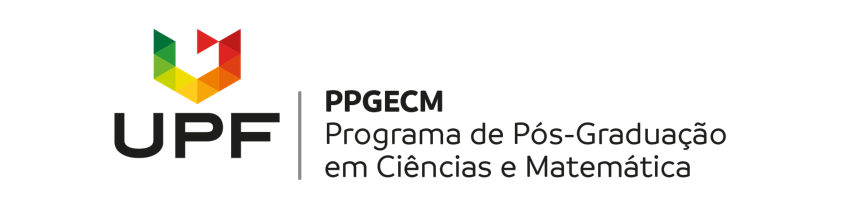 SOLICITAÇÃO DE PRORROGAÇÃO Ao Conselho de Pós-Graduação Eu,__________________________________________________________, juntamente com meu orientador(a), solicito prorrogação no Curso de Mestrado/Doutorado em Ensino de Ciências e Matemática, por mais seis meses para além dos 24/30 meses já cursados. Justifico tal solicitação considerando XXXXXNestes termos, pede deferimento.Passo Fundo, ______de ____________________ de _________._____________________________________________Mestrando (a)____________________________________________Orientador (a)